4C Organic chemistry review  1.	Define organic chemistry.  What are the properties of organic chemicals?2.	What are the unique properties of carbon?3.	What is the name of a 3 carbon side chain?  A 4 carbon side chain?4.	Name the following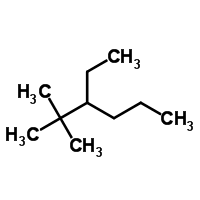 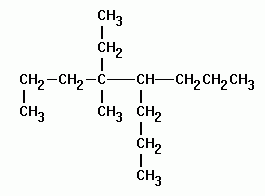 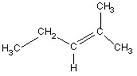 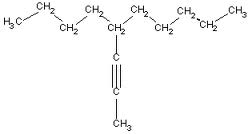 5.	Draw 7-methyl-4-propyl-3-octene, 4-butyl-5-ethyl-7-methyl-2-nonyne.6.	What is the atomic mass of octane?7.	What is benzene?8.	What is a non-polar covalent bond?  Example?9.	What is a polar covalent bond?  Example?10.	Draw H2S showing electronegativities. (δ)  What are the pauling’s numbers for this compound? 11.	Why do non-polar compounds not dissolve in polar compounds?12.	Why do polar compounds dissolve in polar compounds?14.	What is a functional group?15. 	Circle and name the functional group.  Name the family as well.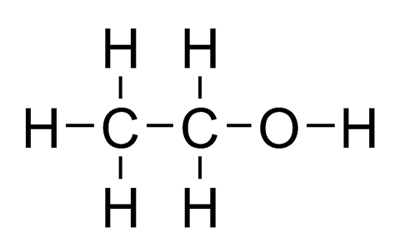 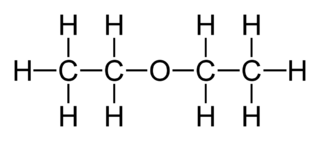 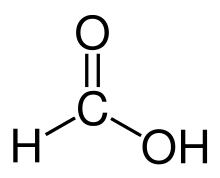 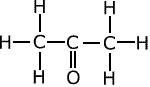 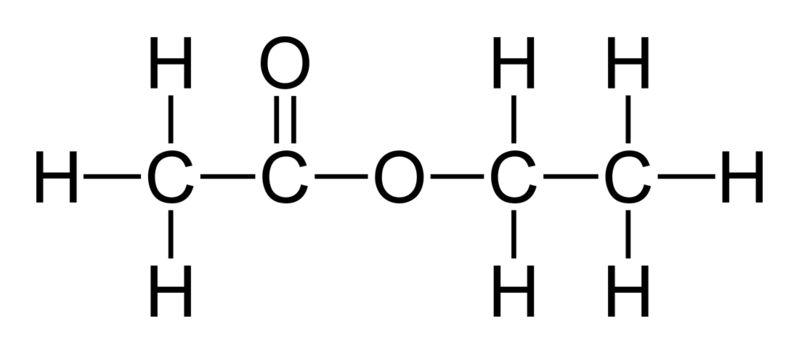 16.	Which functional groups are soluble in water?  Why:17.	How does soap work?19.	What is saponification?20.	What is esterification?  Write the chemical reaction for the esterification of :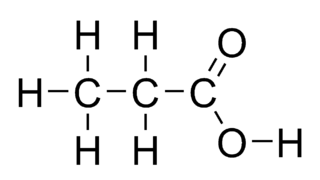 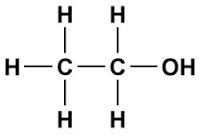 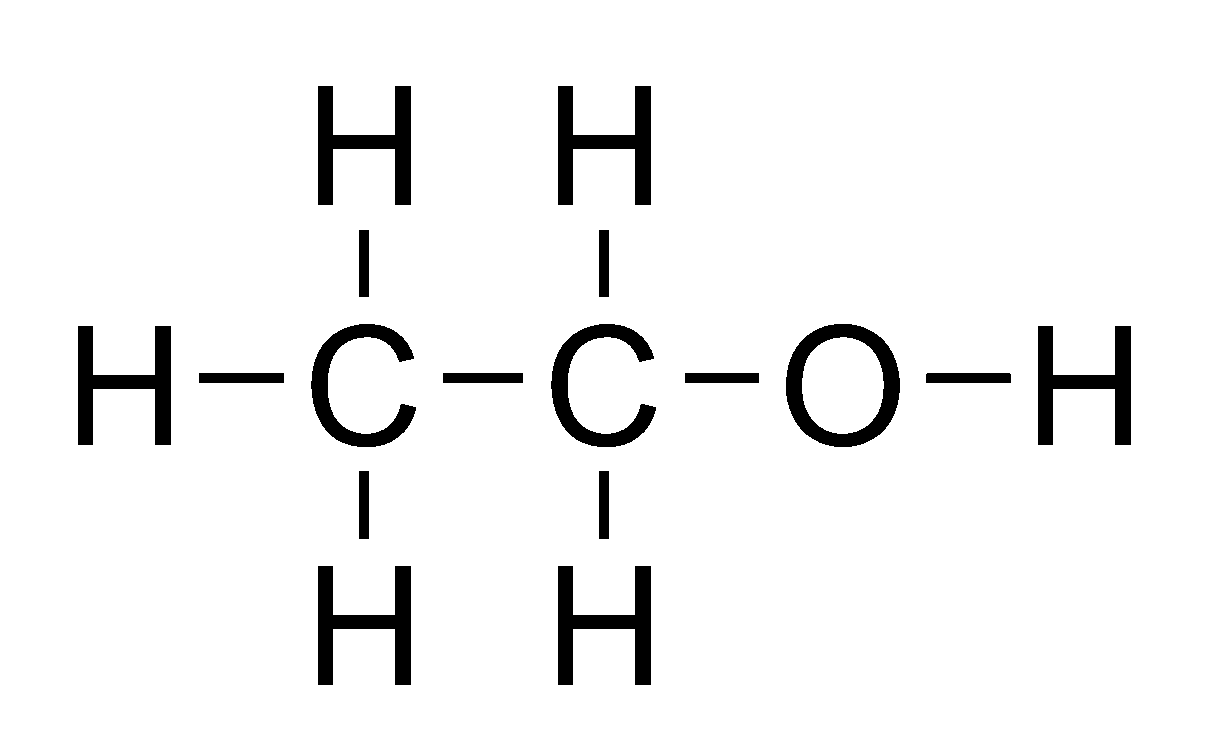 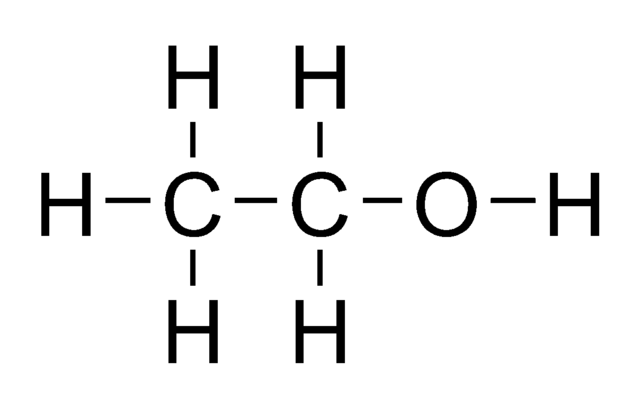 21.	What is a polymer?  Show the chemical reaction to make a polymer using :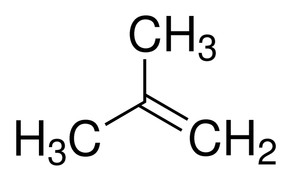 22.	What is a cross-linker?23.	What is complete, incomplete and very incomplete combustion? What conditions are required for each?24.	Complete the following and balance:	Complete combustion of C6H12							Incomplete combustion of C6H12							Very incomplete combustion of C6H1225.	What is a structural isomer.  Draw 2 structural isomers of a 5 carbon compound.Lab Book*Fractional Distillation and Cracking*Functional Groups*Refining and Using Hydrocarbons*Safe Use of Organic Solvents*Vulcanized Rubber*Water Bottles BPA*Saponification (Soap Making)*Bath Bomb*Synthesis of Esters*Slime (Cross-linking Polymers)*Let Me Count the Ways (Isomers)